                                                                                                                                   Приложение                                                                                                                 к постановлению администрации                                                                                                                 Арсеньевского городского округа                                                                                                                 от  ________  2023 г.  №   ______                               АКТ ОСМОТРАздания, сооружения или объекта незавершенного строительствапри выявлении правообладателей ранее учтенныхобъектов недвижимости"28" августа 2023 г.                                                                                                                            N 111Настоящий акт составлен в результате проведенного _____28.08.2023 г. в 11 часов 32 минуты________________________________________________    указывается дата и время осмотра (число и месяц, год, минуты, часы)осмотра объекта недвижимости _здания____________________________________________,                                                       указывается вид объекта недвижимости: здание, сооружение,                                                         объект незавершенного строительства                       кадастровый (или иной государственный учетный) номер    25:26:020105:268_______________________________________________________________________________,    указывается при наличии кадастровый номер или иной государственный        учетный номер (например, инвентарный) объекта недвижимостирасположенного: Приморский край, г. Арсеньев, ул. Новикова д. 10_                          указывается адрес объекта недвижимости (при наличии) либо                                местоположение (при отсутствии адреса)на земельном участке с кадастровым номером ___25:26:020105:27_________________,                                                (при наличии)расположенном: Приморский край, г. Арсеньев, ул. Новикова, дом 10,                указывается адрес или местоположение земельного участкакомиссией администрации Арсеньевского городского округа по проведению осмотра зданий при проведении мероприятий по выявлению правообладателей ранее учтенных объектов недвижимости, утвержденная постановлением администрации Арсеньевского городского округа от 07.08.2023 г. № 468-па________________________________________________________           указывается наименование органа исполнительной власти субъекта             Российской Федерации - города федерального значения Москвы,          Санкт-Петербурга или Севастополя, органа местного самоуправления,               уполномоченного на проведение мероприятий по выявлению                правообладателей ранее учтенных объектов недвижимостив составе: председатель: - Гулак Галина Викторовна, начальник управления архитектуры и градостроительства администрации Арсеньевского городского округа;члены комиссии:- Абрамова Кристина Ивановна, главный специалист 2 разряда управления архитектуры и градостроительства администрации Арсеньевского городского округа- Сидоренко Любовь Петровна, главный специалист 1 разряда управления архитектуры и градостроительства администрации Арсеньевского городского округа;приводится состав комиссии (фамилия, имя, отчество, должность каждого члена комиссии (при наличии)_____в отсутствие_________________________________________ лица, выявленного в качестве     указать нужное: "в присутствии" или                "в отсутствие"правообладателя указанного ранее учтенного объекта недвижимости.При осмотре осуществлена фотофиксация объекта недвижимости. Материалы фотофиксации прилагаются. Осмотр проведен _________в форме визуального осмотра_______________________________.                        указать нужное: "в форме визуального осмотра",                       "с применением технических средств", если осмотр                          проведен с применением технических средств,                        дополнительно указываются наименование и модель                             использованного технического средстваВ результате проведенного осмотра установлено, что ранее учтенныйобъект недвижимости ___ существует______________________________                     (указать нужное: существует, прекратил существование)Председатель комиссии:	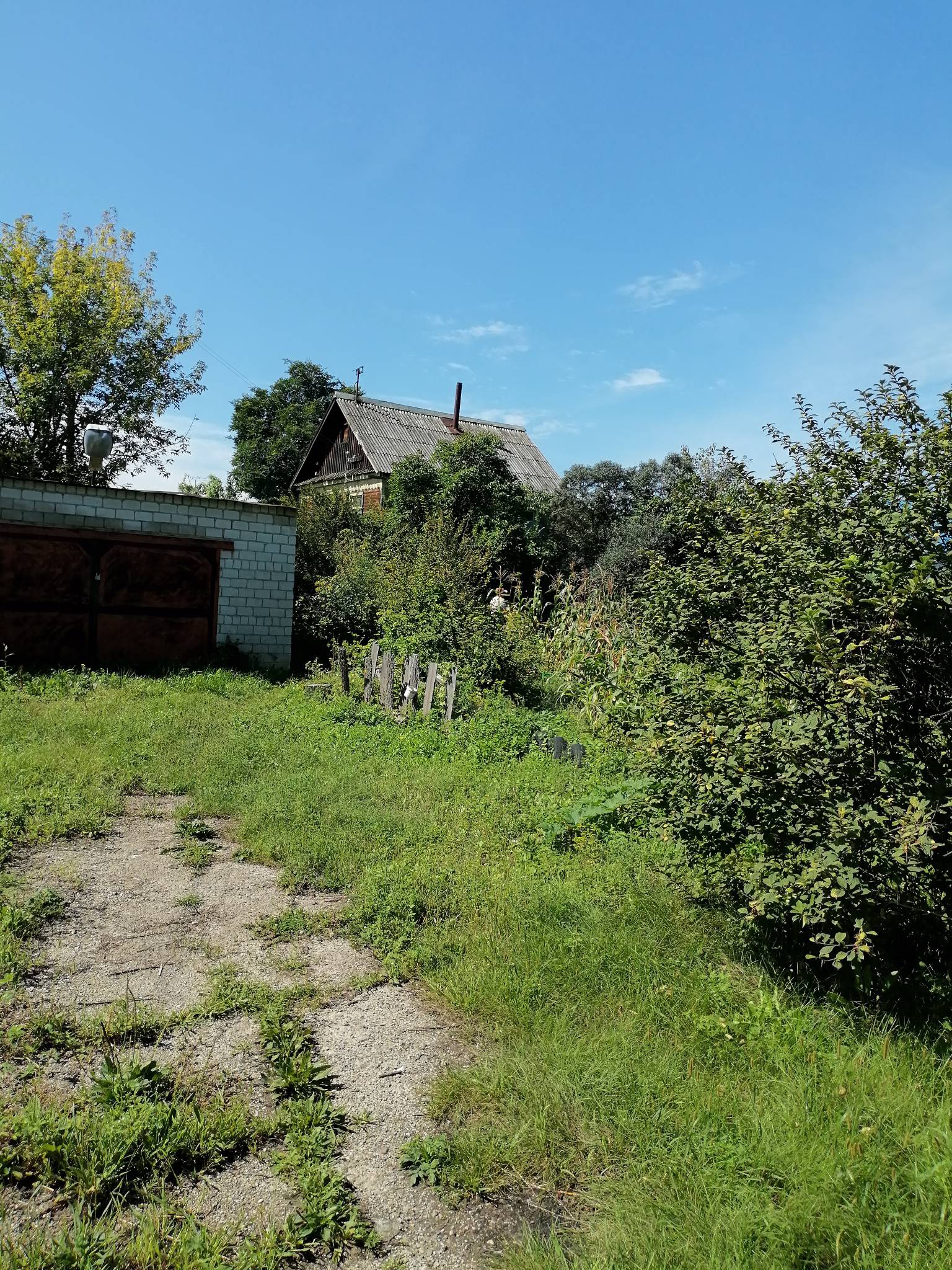 Подписи членов комиссии:Г.В.Гулак